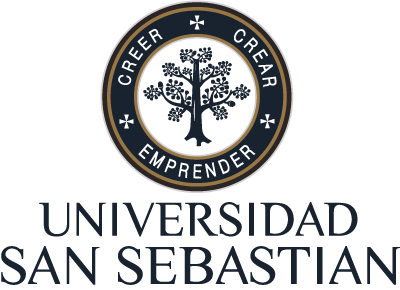 Facultad de EducaciónPráctica Progresiva IV mención Lenguaje y Comunicación Alumna Bárbara Lizana Aguilera Estudiante Pedagogía en Educación BásicaLink video Planificación OA12 – Sexto Básico:https://youtu.be/aEQmkHh6eWQ